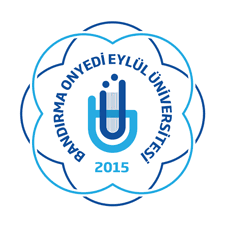 BANDIRMA ONYEDİ EYLÜL ÜNİVERSİTESİSUSURLUK MESLEK YÜKSEKOKULUTEMİZLİK GÖREVLİSİ GÖREV TANIMIBANDIRMA ONYEDİ EYLÜL ÜNİVERSİTESİSUSURLUK MESLEK YÜKSEKOKULUTEMİZLİK GÖREVLİSİ GÖREV TANIMIBANDIRMA ONYEDİ EYLÜL ÜNİVERSİTESİSUSURLUK MESLEK YÜKSEKOKULUTEMİZLİK GÖREVLİSİ GÖREV TANIMIDoküman NoDoküman NoSUSMYO-GT. 10BANDIRMA ONYEDİ EYLÜL ÜNİVERSİTESİSUSURLUK MESLEK YÜKSEKOKULUTEMİZLİK GÖREVLİSİ GÖREV TANIMIBANDIRMA ONYEDİ EYLÜL ÜNİVERSİTESİSUSURLUK MESLEK YÜKSEKOKULUTEMİZLİK GÖREVLİSİ GÖREV TANIMIBANDIRMA ONYEDİ EYLÜL ÜNİVERSİTESİSUSURLUK MESLEK YÜKSEKOKULUTEMİZLİK GÖREVLİSİ GÖREV TANIMIİlk Yayın Tarihiİlk Yayın Tarihi2020BANDIRMA ONYEDİ EYLÜL ÜNİVERSİTESİSUSURLUK MESLEK YÜKSEKOKULUTEMİZLİK GÖREVLİSİ GÖREV TANIMIBANDIRMA ONYEDİ EYLÜL ÜNİVERSİTESİSUSURLUK MESLEK YÜKSEKOKULUTEMİZLİK GÖREVLİSİ GÖREV TANIMIBANDIRMA ONYEDİ EYLÜL ÜNİVERSİTESİSUSURLUK MESLEK YÜKSEKOKULUTEMİZLİK GÖREVLİSİ GÖREV TANIMIRevizyon TarihiRevizyon Tarihi02.01.2023BANDIRMA ONYEDİ EYLÜL ÜNİVERSİTESİSUSURLUK MESLEK YÜKSEKOKULUTEMİZLİK GÖREVLİSİ GÖREV TANIMIBANDIRMA ONYEDİ EYLÜL ÜNİVERSİTESİSUSURLUK MESLEK YÜKSEKOKULUTEMİZLİK GÖREVLİSİ GÖREV TANIMIBANDIRMA ONYEDİ EYLÜL ÜNİVERSİTESİSUSURLUK MESLEK YÜKSEKOKULUTEMİZLİK GÖREVLİSİ GÖREV TANIMIRevizyon NoRevizyon NoGÖREV BİLGİLERİGÖREV BİLGİLERİGÖREV BİLGİLERİGÖREV BİLGİLERİGÖREV BİLGİLERİGÖREV BİLGİLERİGÖREV BİLGİLERİBirimBirimBirimSusurluk Meslek YüksekokuluSusurluk Meslek YüksekokuluSusurluk Meslek YüksekokuluSusurluk Meslek YüksekokuluAdı SoyadıAdı SoyadıAdı SoyadıErgün AKÇALARErgün AKÇALARErgün AKÇALARErgün AKÇALARUnvanıUnvanıUnvanıTemizlik Görevlisi (işçi)Temizlik Görevlisi (işçi)Temizlik Görevlisi (işçi)Temizlik Görevlisi (işçi)Bağlı Olduğu Birim ve Birim AmiriBağlı Olduğu Birim ve Birim AmiriBağlı Olduğu Birim ve Birim AmiriSusurluk MYO- Yüksekokul Sekreteri Susurluk MYO- Yüksekokul Sekreteri Susurluk MYO- Yüksekokul Sekreteri Susurluk MYO- Yüksekokul Sekreteri Bağlı Birimler ve KadrolarBağlı Birimler ve KadrolarBağlı Birimler ve Kadrolar -- -- -- --Görevde Olmadığı Zaman Yerini Alacak Görevde Olmadığı Zaman Yerini Alacak Görevde Olmadığı Zaman Yerini Alacak Güler YAVAŞGüler YAVAŞGüler YAVAŞGüler YAVAŞÇalışma KoşullarıÇalışma KoşullarıÇalışma KoşullarıNormal MesaiNormal MesaiNormal MesaiNormal MesaiÇalışma SaatleriÇalışma SaatleriÇalışma Saatleri07:30 -12:30/ 13:30-17:3007:30 -12:30/ 13:30-17:3007:30 -12:30/ 13:30-17:3007:30 -12:30/ 13:30-17:30Yüksekokulun Temel FonksiyonuYüksekokulun Temel FonksiyonuYüksekokulun Temel FonksiyonuGÖREV, YETKİ VE SORUMLULUKLARGÖREV, YETKİ VE SORUMLULUKLARGÖREV, YETKİ VE SORUMLULUKLARGÖREV, YETKİ VE SORUMLULUKLARGÖREV, YETKİ VE SORUMLULUKLARGÖREV, YETKİ VE SORUMLULUKLARGÖREV, YETKİ VE SORUMLULUKLARGörevi kapsamında temizlik ve düzenleme hizmetini sürekli olarak yapmak,Kapalı mekânların ana girişi dâhil sınıflar, laboratuvarlar, salonlar ve çalışma odaları ile ortak alanları süpürmek ve paspas yapmak,Katı atıkları ve geri dönüşüm materyallerini düzenli olarak toplamak,Pencere çerçeveleri, masa, raf, aydınlatma armatürleri, kalorifer petekleri, pervaz ve benzeri yerleri silmek,Günlük olarak tuvaletleri sabunlu ve dezenfektan bir malzeme ile yıkamak. Lavaboları sıvı temizleyici malzeme ile temizlemek. Aynaları ve muslukları silmek. Pencere kenarı, kalorifer üstü ve benzeri yerlerin tozunu almak,Hafta sonu köşe veya kenarlarda oluşan örümcek ağlarını almak, pano, kapı ve duvarları silmek, çini, fayans ve mermerleri silerek parlatmak. Camları daima temiz olacak sıklıkta silmek,Malzeme, demirbaş, makine-teçhizat vb. eşya veya yükleri taşımak, yükleme ve boşaltma işlerini yapmak,Müdür’ün görev alanı ile ilgili vereceği diğer işleri yapmak,Yukarıda yazılı olan bütün bu görevleri kanunlara ve yönetmeliklere uygun olarak yerine getirirken Yüksekokul Sekreterine karşı sorumludur.Görevi kapsamında temizlik ve düzenleme hizmetini sürekli olarak yapmak,Kapalı mekânların ana girişi dâhil sınıflar, laboratuvarlar, salonlar ve çalışma odaları ile ortak alanları süpürmek ve paspas yapmak,Katı atıkları ve geri dönüşüm materyallerini düzenli olarak toplamak,Pencere çerçeveleri, masa, raf, aydınlatma armatürleri, kalorifer petekleri, pervaz ve benzeri yerleri silmek,Günlük olarak tuvaletleri sabunlu ve dezenfektan bir malzeme ile yıkamak. Lavaboları sıvı temizleyici malzeme ile temizlemek. Aynaları ve muslukları silmek. Pencere kenarı, kalorifer üstü ve benzeri yerlerin tozunu almak,Hafta sonu köşe veya kenarlarda oluşan örümcek ağlarını almak, pano, kapı ve duvarları silmek, çini, fayans ve mermerleri silerek parlatmak. Camları daima temiz olacak sıklıkta silmek,Malzeme, demirbaş, makine-teçhizat vb. eşya veya yükleri taşımak, yükleme ve boşaltma işlerini yapmak,Müdür’ün görev alanı ile ilgili vereceği diğer işleri yapmak,Yukarıda yazılı olan bütün bu görevleri kanunlara ve yönetmeliklere uygun olarak yerine getirirken Yüksekokul Sekreterine karşı sorumludur.Görevi kapsamında temizlik ve düzenleme hizmetini sürekli olarak yapmak,Kapalı mekânların ana girişi dâhil sınıflar, laboratuvarlar, salonlar ve çalışma odaları ile ortak alanları süpürmek ve paspas yapmak,Katı atıkları ve geri dönüşüm materyallerini düzenli olarak toplamak,Pencere çerçeveleri, masa, raf, aydınlatma armatürleri, kalorifer petekleri, pervaz ve benzeri yerleri silmek,Günlük olarak tuvaletleri sabunlu ve dezenfektan bir malzeme ile yıkamak. Lavaboları sıvı temizleyici malzeme ile temizlemek. Aynaları ve muslukları silmek. Pencere kenarı, kalorifer üstü ve benzeri yerlerin tozunu almak,Hafta sonu köşe veya kenarlarda oluşan örümcek ağlarını almak, pano, kapı ve duvarları silmek, çini, fayans ve mermerleri silerek parlatmak. Camları daima temiz olacak sıklıkta silmek,Malzeme, demirbaş, makine-teçhizat vb. eşya veya yükleri taşımak, yükleme ve boşaltma işlerini yapmak,Müdür’ün görev alanı ile ilgili vereceği diğer işleri yapmak,Yukarıda yazılı olan bütün bu görevleri kanunlara ve yönetmeliklere uygun olarak yerine getirirken Yüksekokul Sekreterine karşı sorumludur.Görevi kapsamında temizlik ve düzenleme hizmetini sürekli olarak yapmak,Kapalı mekânların ana girişi dâhil sınıflar, laboratuvarlar, salonlar ve çalışma odaları ile ortak alanları süpürmek ve paspas yapmak,Katı atıkları ve geri dönüşüm materyallerini düzenli olarak toplamak,Pencere çerçeveleri, masa, raf, aydınlatma armatürleri, kalorifer petekleri, pervaz ve benzeri yerleri silmek,Günlük olarak tuvaletleri sabunlu ve dezenfektan bir malzeme ile yıkamak. Lavaboları sıvı temizleyici malzeme ile temizlemek. Aynaları ve muslukları silmek. Pencere kenarı, kalorifer üstü ve benzeri yerlerin tozunu almak,Hafta sonu köşe veya kenarlarda oluşan örümcek ağlarını almak, pano, kapı ve duvarları silmek, çini, fayans ve mermerleri silerek parlatmak. Camları daima temiz olacak sıklıkta silmek,Malzeme, demirbaş, makine-teçhizat vb. eşya veya yükleri taşımak, yükleme ve boşaltma işlerini yapmak,Müdür’ün görev alanı ile ilgili vereceği diğer işleri yapmak,Yukarıda yazılı olan bütün bu görevleri kanunlara ve yönetmeliklere uygun olarak yerine getirirken Yüksekokul Sekreterine karşı sorumludur.Görevi kapsamında temizlik ve düzenleme hizmetini sürekli olarak yapmak,Kapalı mekânların ana girişi dâhil sınıflar, laboratuvarlar, salonlar ve çalışma odaları ile ortak alanları süpürmek ve paspas yapmak,Katı atıkları ve geri dönüşüm materyallerini düzenli olarak toplamak,Pencere çerçeveleri, masa, raf, aydınlatma armatürleri, kalorifer petekleri, pervaz ve benzeri yerleri silmek,Günlük olarak tuvaletleri sabunlu ve dezenfektan bir malzeme ile yıkamak. Lavaboları sıvı temizleyici malzeme ile temizlemek. Aynaları ve muslukları silmek. Pencere kenarı, kalorifer üstü ve benzeri yerlerin tozunu almak,Hafta sonu köşe veya kenarlarda oluşan örümcek ağlarını almak, pano, kapı ve duvarları silmek, çini, fayans ve mermerleri silerek parlatmak. Camları daima temiz olacak sıklıkta silmek,Malzeme, demirbaş, makine-teçhizat vb. eşya veya yükleri taşımak, yükleme ve boşaltma işlerini yapmak,Müdür’ün görev alanı ile ilgili vereceği diğer işleri yapmak,Yukarıda yazılı olan bütün bu görevleri kanunlara ve yönetmeliklere uygun olarak yerine getirirken Yüksekokul Sekreterine karşı sorumludur.Görevi kapsamında temizlik ve düzenleme hizmetini sürekli olarak yapmak,Kapalı mekânların ana girişi dâhil sınıflar, laboratuvarlar, salonlar ve çalışma odaları ile ortak alanları süpürmek ve paspas yapmak,Katı atıkları ve geri dönüşüm materyallerini düzenli olarak toplamak,Pencere çerçeveleri, masa, raf, aydınlatma armatürleri, kalorifer petekleri, pervaz ve benzeri yerleri silmek,Günlük olarak tuvaletleri sabunlu ve dezenfektan bir malzeme ile yıkamak. Lavaboları sıvı temizleyici malzeme ile temizlemek. Aynaları ve muslukları silmek. Pencere kenarı, kalorifer üstü ve benzeri yerlerin tozunu almak,Hafta sonu köşe veya kenarlarda oluşan örümcek ağlarını almak, pano, kapı ve duvarları silmek, çini, fayans ve mermerleri silerek parlatmak. Camları daima temiz olacak sıklıkta silmek,Malzeme, demirbaş, makine-teçhizat vb. eşya veya yükleri taşımak, yükleme ve boşaltma işlerini yapmak,Müdür’ün görev alanı ile ilgili vereceği diğer işleri yapmak,Yukarıda yazılı olan bütün bu görevleri kanunlara ve yönetmeliklere uygun olarak yerine getirirken Yüksekokul Sekreterine karşı sorumludur.Görevi kapsamında temizlik ve düzenleme hizmetini sürekli olarak yapmak,Kapalı mekânların ana girişi dâhil sınıflar, laboratuvarlar, salonlar ve çalışma odaları ile ortak alanları süpürmek ve paspas yapmak,Katı atıkları ve geri dönüşüm materyallerini düzenli olarak toplamak,Pencere çerçeveleri, masa, raf, aydınlatma armatürleri, kalorifer petekleri, pervaz ve benzeri yerleri silmek,Günlük olarak tuvaletleri sabunlu ve dezenfektan bir malzeme ile yıkamak. Lavaboları sıvı temizleyici malzeme ile temizlemek. Aynaları ve muslukları silmek. Pencere kenarı, kalorifer üstü ve benzeri yerlerin tozunu almak,Hafta sonu köşe veya kenarlarda oluşan örümcek ağlarını almak, pano, kapı ve duvarları silmek, çini, fayans ve mermerleri silerek parlatmak. Camları daima temiz olacak sıklıkta silmek,Malzeme, demirbaş, makine-teçhizat vb. eşya veya yükleri taşımak, yükleme ve boşaltma işlerini yapmak,Müdür’ün görev alanı ile ilgili vereceği diğer işleri yapmak,Yukarıda yazılı olan bütün bu görevleri kanunlara ve yönetmeliklere uygun olarak yerine getirirken Yüksekokul Sekreterine karşı sorumludur.HazırlayanFikriye AŞARBilg.İşl.HazırlayanFikriye AŞARBilg.İşl.Doküman OnayıMustafa ÇEVRANYüksekokul SekreteriDoküman OnayıMustafa ÇEVRANYüksekokul SekreteriDoküman OnayıMustafa ÇEVRANYüksekokul SekreteriYürürlük OnayıProf.Dr. Bünyamin SÖĞÜTMüdürYürürlük OnayıProf.Dr. Bünyamin SÖĞÜTMüdür